REGIONE PIEMONTE                                    PROVINCIA DI BIELLA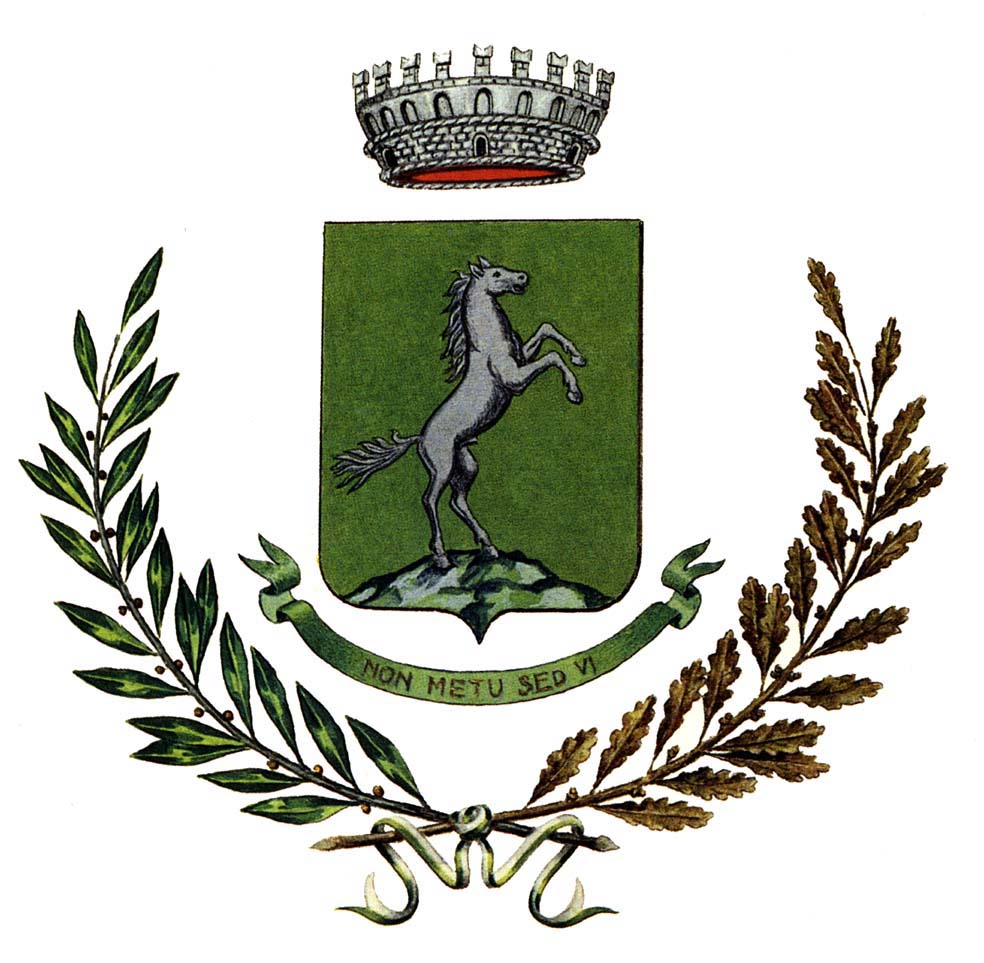 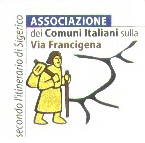 COMUNE DI CAVAGLIA'Via M. Mainelli, 8 - 13881 CAVAGLIA'REGOLAMENTO COMUNALEPER L’ISTITUZIONE E LA DISCIPLINADEL SERVIZIO “NONNI VIGILI”Adottato con deliberazione del C.C. n. 69  del 26/11/2019ART. 1OGGETTO DEL REGOLAMENTOIl Comune di Cavaglià con il presente Regolamento istituisce il servizio “Nonni Vigili” per la vigilanza, con cittadini residenti, all’entrata e all’uscita degli alunni dalle scuole.Il servizio “Nonni Vigili” tende anche  a stimolare i volontari a sviluppare relazioni, contrastare il fenomeno della solitudine e di perseguire ulteriormente la sicurezza dell’ambiente esterno in prossimità delle scuole, fornendo, di conseguenza, un suppletivo referente per i bambini, le famiglie e gli insegnanti.ART. 2REQUISITIPer essere considerati idonei all’incarico di “NONNI VIGILI”, i cittadini disponibili devono:Essere residenti nel Comune di Cavaglià;Essere pensionati o disoccupati;Essere in possesso della cittadinanza italiana;Avere il godimento dei diritti civili e politici;Essere di sana costituzione fisica e di essere idoneo a svolgere le mansioni richieste;Di non aver riportato condanne e pene detentive ed in particolare di non aver riportato condanne per taluno dei reati di cui agli articoli 600-bis, 600-ter, 600-quater, 600-quinquies e 609-undecies C.P., ovvero irrogazione di sanzioni interdittive all’esercizio di attività che comportino contatti diretti e regolari con minori.ART. 3DISCIPLINA DEL SERVIZIOIl servizio si esplica esclusivamente nell’attività di vigilanza presso la scuola primaria e secondaria di primo grado, negli orari di entrata e di uscita. In casi di necessità e su espressa autorizzazione del Sindaco, potranno essere previsti servizi particolari e limitati nel tempo, quali servizi di sorveglianza nei giardini pubblici, nelle piazze, presso strutture comunali, durante manifestazioni organizzate o patrocinate dal Comune, oltre alla vigilanza alunni sugli scuolabus  e pedibus in caso di attivazione.  Prima dell’inizio di ogni anno scolastico verranno assegnati ai Nonni Vigili i compiti, con l’indicazione degli orari di entrata e di uscita dalle scuole.Verranno inoltre, consegnati idonei elementi di riconoscimento  e attrezzature, che dovranno essere riconsegnati in buono stato di conservazione (salvo il normale deterioramento per l’uso), alla fine dell’anno scolastico.ART. 4COMPITI E COMPORTAMENTOIl “Nonno Vigile” , nell’espletamento del servizio, dovrà mantenere un contegno riguardoso e corretto nei confronti degli alunni, dei loro accompagnatori e della cittadinanza stessa. Il comportamento dovrà essere improntato all’educazione, al rispetto e alla tolleranza reciproca.L’affidabilità e la puntualità sono requisiti fondamentali per chi presta il servizio.Il servizio, in particolare, dovrà essere eseguito secondo le modalità di seguito elencate:Stazionare davanti alla scuola durante gli orari di entrata e uscita degli alunni;Accompagnare gli alunni che attraversano la strada, dopo aver accertato che i veicoli si siano arrestati, senza procedere  ad alcuna intimazione nei confronti dei conducenti dei veicoli;Invitare gli alunni ad utilizzare l’attraversamento pedonale;Assicurare che la discesa dei bambini dallo scuolabus avvenga in perfetto ordine e sicurezza;Sorvegliare, qualora previsto, i percorsi casa-scuola;Segnalare al Sindaco o alla Polizia Locale eventuali anomalie, sia accertate durante il servizio, sia riferite da cittadini, senza procedere a contatti verbali con eventuali trasgressori;Collaborare con gli organi istituzionali preposti alla vigilanza secondo i compiti impartiti;Mantenere buoni rapporti con il personale scolastico che dovranno essere improntati al rispetto e alla disponibilità;Qualora, nelle postazioni attribuite, vi siano presenti, per servizio, Agenti della Polizia Locale e/o le Forze dell’Ordine il volontario dovrà collaborare senza interferire o sostituirsi a loro;Espletare le attività di vigilanza particolari e ulteriori oggetto di attivazione.L’attività dei volontari non può essere retribuita in alcun modo. Tutti i “Nonni Vigile”, saranno  assicurati, con spesa a carico dell’Amministrazione Comunale, contro eventuali infortuni in cui potrebbero incorrere e contro i danni che potrebbero arrecare a terzi nello svolgimento delle mansioni loro affidate.ART. 5DURATA E REVOCA DELL’INCARICOL’incarico, con provvedimento del Sindaco può essere revocato per i seguenti motivi:Inosservanza di quanto previsto nel presente Regolamento;Dimissioni scritte da parte del “Nonno Vigile”;Le dimissioni volontarie dovranno essere  inviate tramite il protocollo generale al sindaco in forma scritta e in tempo utile da consentirne la sostituzione.Per tutto quanto non espressamente descritto dal presente Regolamento si rimanda al potere di direzione del Sindaco e della Polizia Municipale.